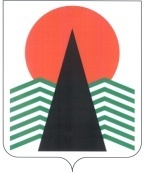  Администрация Нефтеюганского районаТерриториальная комиссияпо делам несовершеннолетних и защите их правПОСТАНОВЛЕНИЕ №18 12 апреля 2018 года, 10 – 15 ч. г. Нефтеюганск, 3 мкрн., д. 21, каб. 430зал совещаний администрации Нефтеюганского района,(сведения об участниках заседания указаны в протоколе № 18 заседания территориальной комиссии)О состоянии преступности и правонарушений среди несовершеннолетних и в отношении них на территории Нефтеюганского района в 1 квартале 2018 года и о принимаемых мерах по их предупреждению 	Заслушав и обсудив информацию Отдела Министерства внутренних дел России по Нефтеюганскому району (далее по тексту  – ОМВД) по вопросу, предусмотренному планом работы территориальной комиссии по делам несовершеннолетних и защите их прав Нефтеюганского района на 2018 год, территориальная комиссия установила:За 3 месяца 2018 года на территории Нефтеюганского района несовершеннолетними и при их участии преступлений не совершено  (АППГ – 1 по ст. 158 УК РФ), а также не совершено общественно - опасных деяний до достижения возраста, с которого наступает уголовная ответственность.  Зарегистрирован 1 факт самовольного ухода из дома (АППГ - 0). В отношении несовершеннолетних совершено 2 преступления, в том числе по ст. 134 УК РФ, 156 УК РФ (АППГ – 3  по ст. 116, 110, 157 УК РФ).К административной ответственности привлечено по статьям:- 5.35 КоАП РФ – 47 (АППГ – 26);- 20.22 КоАП РФ – 1 (АППГ – 5);- 6.10 КоАП РФ – 2 (АППГ-0).	В отчетном периоде в дежурную часть доставлено 4 несовершеннолетних (АППГ- 2).    Сотрудниками ОМВД в отчетном периоде выявлено 4 фактах реализации спиртных напитков несовершеннолетним: - 22 февраля 2018 г. в  магазине «Сингапай» ООО «Сингапай» (п. Сингапай,  ул. Центральная, 5);  - 28 февраля 2018 г. в магазине «Айдын» ИП Джумалиев (гп.Пойковский 2 мкр, д.36А);  - 03 марта 2018 г. в магазине «Смешанные товары» ИП Веревкина (п. Сентябрьский, стр. 1);- 29 марта 2018 г.  в магазине «За рулем» ИП «Фатаев» (гп.Пойковский, промзона, д.52).  По данным фактам 06.04.2018 в адрес глав городского и сельских поселений Нефтеюганского района территориальной комиссией направлены письма для принятия необходимых мер по недопущению повторных фактов реализации спиртных напитков несовершеннолетним, а также проведения необходимой профилактической работы с владельцами и продавцами торговых точек. На учете в полиции за совершение различных правонарушений состоит 33 несовершеннолетних и 53 родителя, отрицательно влияющих на своих детей; 1 группа антиобщественной направленности, в состав которых входят 1 подросток и 1 взрослый. За отчетный период поставлено на учет 4 родителя (АППГ – 5) и 4 несовершеннолетних (АППГ – 6).За 3 месяца 2018 года с профилактического учета снято 4 несовершеннолетних по исправлению поведения, 2 родителя  в связи с оздоровлением обстановки в семье.В общеобразовательных учреждениях района инспекторами  проведено 167 лекций и бесед, принято участия в 12 родительских собраниях и 11 советах профилактики. Проведено 76 рейдовых мероприятий, из них в составе экстренной детской помощи - 12, в составе родительского патруля – 48, совместно с членами ТКДН и ЗП – 26.	  В период с 26 по 30 марта 2018 года сотрудниками ОМВД   во взаимодействии со специалистами структур системы профилактики безнадзорности и правонарушений несовершеннолетних проведена оперативно-профилактическая операция «Лидер». По результатам данной операции на профилактический учет поставлена группа антиобщественной направленности, а так же выявлено 2 факта вовлечения несовершеннолетних в употреблении спиртных напитков и 6 фактов ненадлежащего исполнения родительских обязанностей. 	В целях профилактики безнадзорности и правонарушений среди несовершеннолетних, территориальная комиссия по делам несовершеннолетних и защите их прав Нефтеюганского района п о с т а н о в и л а:	 1.  Информацию Отдела Министерства внутренних дел России по Нефтеюганскому району «О состоянии преступности и правонарушений среди несовершеннолетних и в отношении них на территории Нефтеюганского района в 1 квартале 2018 года и о принимаемых мерах по их предупреждению» принять к сведению.	Срок: 12 апреля 2018 года.	2.  Провести на территории Нефтеюганского района межведомственную профилактическую операцию «Подросток». 	Срок: с 01 июня до 1 октября 2018 года.	3. Утвердить состав рабочей группы для проведения на территории Нефте-юганского района межведомственной профилактической операции «Подросток» (приложение).	Срок: 12 апреля 2018 года.	4. Департаменту образования и молодежной политики (Н.В.Котова):	4.1. организовать проведение мониторинга  предварительной летней занятости несовершеннолетних, состоящих на межведомственном учете в органах и учреждениях системы профилактики безнадзорности и правонарушений несовершеннолетних, в отделе участковых уполномоченных полиции и по делам несовершеннолетних Отдела Министерства внутренних дел Российской Федерации по Нефтеюганскому району, а также детей проживающих в семьях, находящихся в социально опасном положении.	 Информацию о занятости (отдельно по каждому летнему месяцу) несовершеннолетних указанной категории, предоставить в адрес территориальной комиссии по делам несовершеннолетних и защите их прав, отдела участковых уполномоченных полиции и по делам несовершеннолетних Отдела Министерства внутренних дел Российской Федерации по Нефтеюганскому району.	Срок: не позднее 25 мая 2018 года.	4.2. Направить в территориальную комиссию по делам несовершеннолетних и защите их прав сводную информацию (в разрезе поселений) о возможных вариантах организации занятости несовершеннолетних, включая трудоустройство, оздоровление, организацию досуга на летних площадках и во дворах (отдельно по каждому летнему месяцу).	Срок: не позднее 11 мая 2018 года.	5. Отделу по делам несовершеннолетних, защите их прав администрации Нефтеюганского района  (В.В.Малтакова) осуществлять ежемесячное информирование родителей (законных представителей) несовершеннолетних, находящихся в социально опасном положении, о возможных вариантах  отдыха, трудоустройства и занятости детей в поселениях Нефтеюганского района. 	Срок: до 20 мая, до 20 июня, до 20 июля 2018 года.	 6. Отделу Министерства внутренних дел Российской Федерации по Нефте-юганскому району (Г.П.Джусоев) совместно с Департаментом образования и молодежной политики (Н.В. Котова) разработать и утвердить график родительских патрулей на период проведения последних звонков и выпускных вечеров.	Утвержденный и согласованный график родительских патрулей предоставить председателю территориальной комиссии по делам несовершеннолетних и защите их прав Нефтеюганского района.	Срок: не позднее 22 мая 2018 года.	7. Рекомендовать начальнику Отдела Министерства внутренних дел Российской Федерации по Нефтеюганскому району Г.П.Джусоеву взять под личный контроль работу во 2-ом квартале 2018 года родительского патруля в поселениях Нефтеюганского района.	В ежеквартальных информациях в адрес территориальной комиссии по делам несовершеннолетних и защите их прав Нефтеюганского района о состоянии преступности и правонарушений среди несовершеннолетних  предоставлять отчет о работе родительского патруля за отчетный период с указанием  количества запланированных рейдов, состоявшихся рейдов, причин несостоявшихся рейдов и принятых в связи с этим мер.  	Срок: постоянно.Председатель территориальной комиссии                                       В.Г.МихалевПриложение к постановлению  ТКДН и ЗП Нефтеюганского района от 12.04.2018 № 18Состав рабочей группыдля проведения межведомственной профилактической операции «Подросток» на территории Нефтеюганского района в 2018 году№Структура системы профилактики безнадзорности и правонарушений несовершеннолетнихФИО ответственного лица  1.Руководитель рабочей группы – председатель территориальной комиссии по делам несовершеннолетних и защите их прав Нефтеюганского районаМихалев В.Г.2.Заместитель руководителя рабочей группы – начальник отдела по делам несовершеннолетних, защите их прав администрации Нефтеюганского районаМалтакова В.В. (Алюсова И.А.)3.Отдел Министерства внутренних дел России по Нефтеюганскому районуКулинча Н.Н.(Бажуков М.Д.)4.Департамент образования и молодежной политики Нефтеюганского района Чирун Е.А. (Иванова Н.Н.)4.1.отдел по делам молодежи Департамента образования и молодежной политикиМалиновская О.С. (Хакимова Д.Б.)5.Отдел по опеке и попечительству администрации Нефтеюганского районаЛобанкова В.В.(Ильченко Е.В.Малышева Л.А)6.Комитет по физической культуре и спорту Департамента культуры и спорта Нефтеюганского районаСмирнов М.А.(Денисенко О.А..)7.Комитет по культуре Департамента культуры и спорта Нефтеюганского районаКовалевская Е.А.(Парафийнык О.П.)8.БУ ХМАО-Югры «Нефтеюганская районная больница»Васильченко С.В.(Литвинова Я.Ю.)9.Управление социальной защиты населения по г. Нефтеюганску и Нефтеюганскому районуГусарова О.А.(Вороненко А.А.)10. БУ ХМАО – Югры «Нефтеюганский районный комплексный центр социального обслуживания населения»Давыденко М.А.(Выхристюк  Р.В.11.БУ ХМАО – Югры «Нефтеюганский районный реабилитационный центр для детей и подростков с ограниченными возможностями» Елизарьева Е.М.(Лесина Л.В.)12.КУ ХМАО - Югры «Нефтеюганский центр занятости населения»Сопкина Н.В.(Бутенко Л.И.)13.Общественные организации (по согласованию)